Referência do edital BL:      /      Contabilidades AutónomasContabilidade  Reserva       Data:      BOLSAS DE INVESTIGAÇÃO CIENTÍFICA 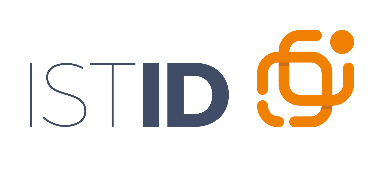                          RESERVAPEP RubricaPEP RubricaPEP RubricaTipo de bolsa Montante mensal do subsídio de bolsa           Montante total do subsídio de bolsa          Montante diário do seguro de acidentes pessoais 0,06€Direção de ProjetosNúcleo Elemento PEP1       %       Reserva PEP1        Elemento PEP2       %       Reserva PEP2        Elemento PEP3       %       Reserva PEP3        Data      Entidades financiadoras e referências*   ⚠️*É obrigatório o preenchimento da entidade financiadora do projeto